A continuación, encontraras un ejemplo realizado en MakeCode (ver Figura_1) sobre el control de los pulsadores usando sentencias de control.En la pantalla se visualiza un 0 durante todo el tiempo porque el botón A no está presionado.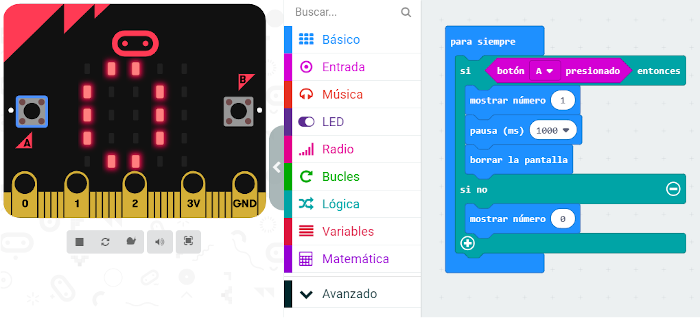 Figura_1Realizar un manual con cada programa realizado en clase.Ejecutar el programa de la Figura_1 en MakeCode.Agregar un segundo condicional usando el botón B donde se visualice el número 2.Tomar evidencias del trabajo realizado.Subir el trabajo al pizarrón de tareas.Solución 